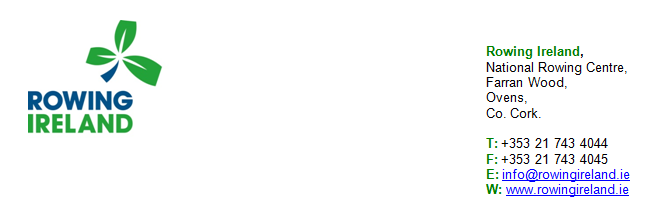 Dear Club SecretaryIrish Amateur Rowing Union Company Limited by Guarantee (the Company) recognises the notified Secretary of each Paid Up and Affiliated Club as a Member of the Company. If the Paid Up and Affiliated Club wishes to delegate the voting rights, the Member MUST nominate a delegate using the form of words below on club headed paper and signed by the Member. Clubs whose Secretary or Member cannot attend should appoint a delegate at a club committee meeting and return a scan or photo of the signed form to clubsupport@rowingireland.ie and secretary@rowingireland.ie  before 10pm on 17th February. The originals can be handed in at the AGM. Each club wishing to attend this meeting must register their intention to attend by 17th February 2022. On registration you must state the name of your secretary attending or otherwise delegate from your club.  In order for the EGM to proceed there is a quorum required as explained below. Quorum: - 25% of the number of affiliated clubs with Full Voting Rights.  There are 75 clubs with Full Voting Rights therefore the quorum is 19 clubs. Full Voting Rights – only granted to paid up and affiliated clubs senior or junior affiliation only Member – means a person who is a Member of the Company having registered as such subject to the rules of eligibilityMember of Affiliated Club – means any current paid-up member of an Affiliated ClubAffiliated Club – means a club that has been affiliated in accordance with the Constitution and recognised as such by the CompanyLink to register for the EGM https://www.rowingireland.ie/upcoming-egm-sunday-20th-february/Clubs must also fill out and submit the following Please use the template below editing where necessary.  This template comes directly from our Constitution. The wording below is the template that can be edited where necessary.  It must be on club headed paper before signing and scanning for return to the Secretary, Rowing Ireland via email to clubdevelopmentofficer@rowingireland.ie and cc secretary@rowingireland.ie Using the underlined words below and replacing the [italics in square brackets] with the correct names and addresses or instructions etc as necessary[Insert club header]____[Insert Name]___ (the “Member”) representing [insert Affiliated Club], [insert Affiliated Club Address] being a Member of the Company hereby appoint/s [name of delegate] being a paid up member of [Affiliated Club],  [ Affiliated Club Address] to attend, speak and vote [delete speak or vote if not required] for the Member and on behalf of the Member at the extraordinary general meeting of the Company to be held on the 20 February 2022 and at any adjournment of the meeting.(Only use this line below if you want to restrict your delegate to vote). The delegate is requested to vote [as they see fit or as follows] by the Member and Club Committee. [If you wish to limit the delegate you must clearly set out voting instructions below and advise delegate, they will not be issued a voting card at EGM for each numbered rule change]Signature of Member:Date of signature:Date approved by Club Committee: